					               ПРЕСС-РЕЛИЗ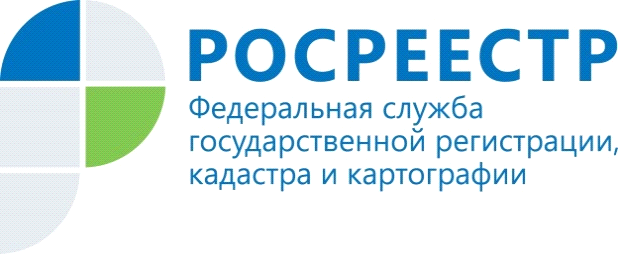 ОЛЕНЕГОРСКИЙ ОТДЕЛ УПРАВЛЕНИЯ РОСРЕЕСТРА ПО МУРМАНСКОЙ ОБЛАСТИ ИНФОРМИРУЕТГОСУДАРСТВЕННЫЙ РЕЕСТР КАДАСТРОВЫХ ИНЖЕНЕРОВ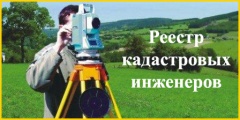 Работы по подготовке документов, содержащих необходимые для государственного кадастрового учета сведения о недвижимом имуществе, проводят кадастровые инженеры – физические лица, имеющие действующий квалификационный аттестат кадастрового инженера. Кадастровые инженеры оформляют следующие документы: Межевой план – при подготовке документов для постановки на учет одного или нескольких земельных участков, учета изменений или учета части земельного участка. Технический план – при подготовке документов для постановки на учет здания, сооружения, помещения, машино-места, объекта незавершенного строительства или единого недвижимого комплекса, учета его изменений или учета его части. Акт обследования – при подготовке документов для снятия с учета здания, сооружения, помещения, машино-места или объекта незавершенного строительства.  Кадастровые работы выполняются на основании договора подряда на их выполнение, в котором подробно должны быть указаны все выполняемые кадастровым инженером работы. Оленегорский отдел Управления Росреестра по Мурманской области рекомендует проверять сведения о кадастровом инженере перед заключением договора на выполнение работ. Сведения о кадастровых инженерах содержатся в реестрах членов саморегулируемых организаций кадастровых инженеров, публикуемых на их официальных сайтах в сети «Интернет», а также в государственном реестре кадастровых инженеров. Государственный реестр кадастровых инженеров (ГРКИ) ведется Росреестром в соответствии с требованиями статьи 30 Федерального закона от 24.07.2007            № 221-ФЗ «О кадастровой деятельности» и приказа Минэкономразвития России от 30.06.2016 № 420 «Об утверждении порядка ведения государственного реестра кадастровых инженеров» Вы можете получить сведения из государственного реестра кадастровых инженеров на сайте Росреестра (https://rosreestr.ru/wps/portal/ais_rki).Содержащиеся в государственном реестре кадастровых инженеров сведения о кадастровом инженере являются общедоступными и предоставляются по запросам любых заинтересованных лиц в порядке, установленном органом нормативно-правового регулирования в сфере кадастровых отношений. Такие сведения предоставляются в срок не более чем пять рабочих дней со дня поступления соответствующего запроса. За предоставление сведений из государственного реестра кадастровых инженеров государственная пошлина не предусмотрена.  Контакты для СМИ:Васютченко Екатерина Сергеевнател. (81552) 58-272, факс (81552) 5-46-53, e-mail: esvasiutchenko@r51.rosreestr.ru